Local Area III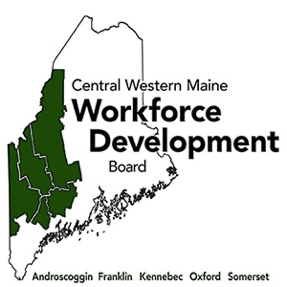 LWIB – Central Western Maine Workforce Development BoardService Provider -  Western Maine Community Action   Second Quarter ReportOctober – December 2019SUCCESS STORIESAdult: Mario S. is a new American who assists in the support of a family of five. He has not worked in the United States since his arrival in January of 2019.  When we met with Mario, we learned he had acquired some applicable skills in his country of origin.  We were able to place him in a full-time job at Elmet Technologies through an OJT at $15.00/hour with full benefits.  Mario has been doing very well in his position and we anticipate he will end his OJT in the next few weeks at $15.38/hour.Youth: We are working with a young man who was incarcerated from the age of 16-21. Upon release he came to the CC for job assistance and work preparedness.  We assisted him with enrollment in driver’s ed which he is currently attending. He has also successfully interviewed for and will be starting a work experience at a major construction company, Hahnel Brothers, on 1/13/20.  Following the successful completion of WE, he will be enrolled in on-the-job-training.  Dislocated Worker: Pam had been employed for close to 30 years, but the company went into financial hardship and had to let her go.  The day after she was laid off, she attended a Rapid Response meeting at the CareerCenter in Augusta.  She stayed after the meeting and met with a representative from WMCA.  She was surprised to hear that her resume, along with her strong work ethic, made her very competitive in today’s job market.  She whittled her interests down and set her sights on the CNA training program hosted at Togus VA Medical Center, in partnership with Augusta Adult Education and WMCA.  She articulately expressed how she wanted to enter the field of nursing so that she could help people.  She was especially allured by the prospect of serving Veterans.  Her class was a particularly, hard-working, tight knit group, and Pam was in many ways, the leader of the class, taking a motherly role with some of the younger students.  From week to week, I would stop by and check on the class, and each week Pam appeared stronger, and full of more confidence and energy.  Once the class ended, and all the students had graduated – there was a delay in the hiring process that was concerning to the participants.  As the process lingered, I asked Pam if she wished to pursue employment with another employer.  She said, “Absolutely not.  I’m open to anything, but Togus is where I want to be.  I got this far and there is no need to turn back now.”  Two weeks later, she was fully employed and reported that she had already enjoyed some wonderful experiences, providing care as a CNA at Togus VA Medical Center. Dislocated Worker: We enrolled a 68-year-old man who was displaced from Verso in 2017.  He attended UMA for two years studying Social Services and he achieved his degree in Dec, 2019. He since has started working at Assistance Plus in Wilton for 24-30 hours a week at $13.50.  He is receiving Medicare and is content with the hours.  He really enjoys the job and likes helping others. WIOA ACTIVITIES, INNOVATIONS AND SUCCESSESActivities of the Service Provider Currently Recruiting Certified Medical Assistant: Lewiston (Androscoggin Co.)Training Partner: Gray-New Gloucester Adult EducationBusiness Partner: Central Maine HealthDescription: medical assisting training leading to national certification;Recruitment: Done by all partners using flyers, social media sites, etc.Orientation: 1/8/20 Interviews: 1/22/20  Class/Clinicals dates: 2/11/20 – early June 2020Cert. Nurse Aide: Waterville (Northern Kennebec Co.)Training Partner: Mid-Maine Regional Adult Community EducationBusiness Partner: Northern Lights HealthDescription: nurse aide training leading to state licensingRecruitment: Done by all partners using flyers, social media sites, etc.Orientation: 1/8/20Interviews: pre-completed with employer  Class/Clinicals dates: 1/27/20 – 3/11/20Activities of the Service Provider (continued)Currently Recruiting Cert. Nurse Aide: Waterville (Northern Kennebec and Somerset Counties)Training Partner: Skowhegan Adult Ed (SAE)Business Partner: Mt. Saint Joseph’sDescription: nurse aide training leading to state licensingRecruitment: Done by all partners using flyers, social media sites, etc.Orientation: 1/16/20Interviews:1/21 and1/22  Class/Clinicals dates: 2/3/20 – 4/16/20Certified Nurse Aide: Farmington (Franklin Co.)Training Partner: Franklin Co. Ad. Ed.Business Partners: Franklin Memorial Hospital, Sandy River, Edgewood, Orchard ParkDescription: nurse aide training leading to state licensingRecruitment: was done by Franklin Ad Ed and Franklin Memorial HospitalOrientation: 12/18/19 but still recruitingInterviews: Week of 1/20/20Class Start Date: 2/11/20 – 12 weeksEnrollees: 9 potential from FMH; 6 potential for WIOAClass A Truck Driving: So. Paris (Southern Oxford Co.)Training Partner: Ox. Hills/Nezinscot Adult Ed.Description: truck driving leading to CDL-A licensingRecruitment: Not formally recruiting; working with direct referrals from the school and walk-in candidatesClass Starts: 1/21/20CDL A and B Truck Driving: Mexico (Northern Oxford Co.)Training Partner: Region 9 School of Applied Technology and Ad EdDescription: truck driving leading to CDL-A or B licensingRecruitment: Not formally recruiting; working with direct referrals from the school and walk-in candidatesClass Starts: 1/21/20Activities of the Service Provider (continued)Currently Recruiting Construction: Lewiston (Androscoggin Co.)Training Partner: Lewiston Ad EdPartners: Lewiston Ad Ed, WMCA(WIOA), BES(CSSP), Com. Concepts, City of Lewiston, John T. Gorman FoundationBusiness Partners: Hahnel Bros., Northeast Paint, HE Callahan, St. Laurent, ConsigiliDescription: training in basic construction skills leading to certifications in NCCER Level 1, RRP (lead abatement) basic level, and OSHA 10.  Students also receive related math skills, understanding of blueprints and specifications, and identification and use of hand and power tools.Recruitment: Done by all partners using flyers, social media sites, etc.Construction Careers Info Session: 1/9/20Orientation: 1/28/20 Interviews: 2/11/20Class dates: 3/2/20 – 5/20/20Construction: Greater Augusta Area (Kennebec Co.)Training Partner: Augusta Ad Ed and Associated General Contractors (AGC)Partners: Augusta Ad Ed, WMCA(WIOA), Associated General Contractors (AGC), Capitol Area Workforce Training ProgramBusiness Partners: G & E Roofing, Ganneston Const., Integrity Const., HE Callahan, Crooker Const.Description: training in basic construction skills leading to certifications in, and OSHA 10.  Students also receive related math skills, understanding of blueprints and specifications, and identification and use of hand and power tools.Recruitment: Done by all partners using flyers, social media sites, etc.Orientation: 1/29/20Interviews:  Week of 2/3/20Class Dates: 2/24/20 – 5-13-20 (includes make-up days if needed)Activities of the Service ProviderStarting SoonComputer Training: Lewiston (Androscoggin Co.)Training Partner: Lewiston Ad Ed and CMCCPartners: WMCA(WIOA), Lewiston Ad. Ed, CMCCBusiness Partner: Carbonite (new partner)Description: Enhanced WorkReady and A+ Certification training; focus on people with a passion for technology and providing data supportRecruitment: Done by all partners using flyers, social media sites, etc.Orientation: 12/11/19Interviews:  12/19/19Class Dates: 1/13/20 – 2/14/20Enrollees: WIOA 5 and 1 Rehabilitation Services w/ potential co-enrollment in WIOA for OJTIn Progress - Activities of the Service ProviderCertified Medical Assistant: Wilton (Franklin Co.)Training Partner: Spruce Mountain Ad EdBusiness Partner: Franklin Memorial HospitalDescription: medical assisting training leading to national certification; Class dates: 12/5/19 – 03/26/20Enrollees:  WIOA 5Certified Medical Assisting: Mexico Northern (Oxford Co.)Training Partner: Region 9 Ad Ed and Academy of Medical ProfessionalsBusiness Partner: Central Maine HealthDescription: medical assisting training leading to the national certificationClass dates: 10/16/19 – 3/27/20Enrollees: WIOA 6, CSSP 5, 1 Self-payEd Tech III: Lewiston (Androscoggin Co.)Training Partner: Lewiston Ad Ed and various colleges/universities and/or CMCCBusiness Partner: Lewiston School DepartmentRecruitment: Done primarily by Lewiston School DepartmentDescription: 15 credits obtained for the Ed Tech Academy; remaining credits obtained at various post-secondary colleges and universities leading to Ed Tech III certificationClass dates: 9/10/19 – end date varies by studentEnrollees:  WIOA 6, 1 in the worksActivities of the Service Provider (continued)In ProgressCulinary Arts: Livermore Falls (Franklin Co.)Training Partner: Spruce Mt. Adult EducationBusiness Partners: Salt & Pepper, LeFleur’s, Calzolaio, Moose Hill Diner, Franklin Memorial HospitalDescription: culinary training leading to Kitchen Manager ServSafe certificationWorkReady is woven into the class scheduleClass dates: Oct. 28, 2019 - Jan 10, 2020 Enrollees: WIOA 421st Century Workforce Initiative (Youth Paid Work Experience (Somerset and Northern Kennebec Co.)Training Partners: Skowhegan and Lawrence Ad. Eds.Description: an individualized education and/or mentoring class for youth followed by placement with local employers in a paid work experience based on individual career interests.Recruitment: pre-register for information and assessment day at 453-4200, ext. 3114 (Fairfield) or 474-7553 (Skowhegan).Class Starts: new classes every few monthsRecently Completed: Certified Medical Assistant: Lewiston (Androscoggin Co.)Training Partner: Gray-New Gloucester Adult EducationBusiness Partner: Central Maine HealthDescription: medical assisting training leading to national certification;Class ended:  Dec. 14, 2019Enrollees:  4 WIOA, 2 CSSP, 1 TAA, 2 Self-pay.  2 hired so far; interviews still in progressActivities of the Service Provider (continued)In ProgressCertified Medical Assistant: Wilton (Franklin Co.)Training Partner: Spruce Mountain Ad EdBusiness Partner: Franklin Memorial HospitalDescription: medical assisting training leading to national certification; Class ended:  Nov. 28, 2019Enrollees:  4 WIOA, 2 sponsored through FMH/AE Scholarship Funding.  The 4 WIOA students: 3 passed and 1 needs to retest.  Interviews in progress. 1 working at hosp. 1 interviewing with 2 other employers.Cert. Nurse Aide: Waterville (Northern Kennebec Co.)Training Partner: Skowhegan Adult Ed (SAE)Business Partner: Mt. Saint Joseph’sDescription: nurse aide training leading to state licensingClass dates: 9/23/19 – 12/11/19Enrollees: WIOA 4: 1 successfully completed; 3 didn’t complete (2 refused drug testing and 1 decided she could not do the work)Cert. Nurse Aide: Waterville (Northern Kennebec Co.)Training Partner: Mid-Maine Regional Adult Community EducationBusiness Partner: Northern Lights HealthDescription: nurse aide training leading to state licensingClass dates: 9/23/19 -11/15/19Enrollees: WIOA 6; all completed; 3 started OJT on 12/01/19; 3 have transportation and child care issues that are being addressed so that work search can continue.Class A Truck Driving: So. Paris (Southern Oxford Co.)Training Partner: Ox. Hills/Nezinscot Adult Ed.Business Partner: Hart’s TruckingDescription: truck driving leading to CDL-A licensingClass dates:  9/10/19 – 11/15/19Enrollees: WIOA 4, CSSP 2, 1 self-pay. WIOA students: 3 left the state without completing; 1 is receiving additional driving time before testing.  Activities of the Service Provider (continued)In ProgressStructural Welding: So. Paris (Southern Oxford Co.)Training Partner: Ox. Hills/Nezinscot Adult Ed.Business Partner: Bancroft ConstructionDescription: customized training for Bancroft leading to direct hire following completion of trainingClass dates: 7/30/19 - 10/25/19 Enrollees: WIOA 3; 2 started OJT on 10/18/19; 1 left due to multiple barriers     Activities of the Service Provider In the Works: (Not Yet Recruiting)CNC Machining (Southern Oxford and Androscoggin Co.)Training Partner: CMCC and Lewiston Ad EdPartners: CMCC, Lewiston Ad Ed, WMCA(WIOA), BES(CSSP), Com. Concepts Business Partner: Grover Precision, Elmet, Maine Machine, Hunting Dearborn, Nichols Portland, Specialty Products Company, Arundel Machine ToolDescription: WorkReady in conjunction with a condensed precision machining course of 6 classes that will lead to a Digital Badge (micro-credential) for each class.  Learners have the option of continuing in the PMT certificate program, which is the first year of the associate degree program; or, if admitted directly into the PMT associate degree program, they would have 24 classes left to complete.   Dates: Meeting with businesses on 1/6/20Start Date: Summer, 2020Meetings scheduled with new businesses: Assistance Plus in Benton, Origin in Farmington; Western Maine Health in NorwayMeetings scheduled with local schools for youth recruitment:Gartley Street School, Lisbon, Lisbon High School, Oak Hill Adult EdLisbon Adult Ed, Lewiston HS, Auburn HS, Mt. Blue  and Mt. Abram Local Board ActivitiesFollowing guidance from the ION Innovation and Opportunity Network from the US DOL’s Workforce GPS, the Local Board began to develop elements of an integrated Local outreach plan that is complimentary to Statewide efforts and seamless in messaging. It is anticipated that a full Local Area Public Information Plan will be released by mid 2020.The Board added new policies. It updated its Adult Enrollment Policy to affirm its commitment to serving those with barriers to employment. It added certain locally allowed definitions for its Dislocated Worker Program due to the area’s economic conditions. The Local Board also created three Industry Sector Committees, each with a member from an Industry business, academic group, and a trade association. The Sectors are Healthcare, Manufacturing and IT.  The Committees and an updated website are two elements of the new Board member resource engagement strategy.The Board began collaboration efforts  with the Maine Prisoner Reentry Network, Crisis & Counseling, and the Alliance for Addiction and Mental Health Services